Профилактика детского дорожно-транспортного травматизма. Цель: знакомство с дорожными знаками и их группами.Задачи:Познакомить с историей дорожных знаков.Познакомить с дорожными знаками и их группами.Совершенствовать навыков ориентировки на дороге.Формировать мотивационно-поведенческую культуру учащегося в условиях общения с дорогой.Повышать ответственность детей за свое поведение на дорогах.ХОД ЗАНЯТИЯI. Оргмомент– Сегодня мы поговорим о Правилах дорожного движения. А о чём конкретно, определите сами, отгадав загадку:Тихо ехать нас обяжет,
Поворот вблизи покажет
И напомнит, что и как
Вам в пути... (дорожный знак)Слайд 2 (читаем тему)2. Вступительная беседа учителяИз истории дорожных знаков…Слайд 3Первые дорожные знаки на Руси возникли давным-давно, при царе Алексее Михайловиче (1629 – 1676). Он построил себе дворец недалеко от Москвы, в селе Коломенском, куда часто приезжал на отдых и охоту. И вот между Москвой и Коломенским он велел поставить через каждую версту (1, 07 км) высокие нарядные столбы. Любому прохожему и проезжему они видны были издалека. Сколько проехали верст от столицы до дворца? Сколько осталось? Ответить на вопрос труда не составляло: достаточно было подсчитать количество верстовых столбов. А потом такие столбы поставили и на других дорогах. Добрую службу они служили путникам: в ночное время, в метель помогали находить дорогу. И по сей день на дорогах стоят их потомки, только их теперь зовут километровыми указателями. 
В древности таких крестов и часовенок по всей России было очень много. Обычно их ставили на перекрестках дорог, либо в особо опасных местах.Слайд 4Память о тех первых столбах сохранилась в поговорке «вымахал с коломенскую версту» – о людях высокого роста и в песнях о тройке, которая мчится «по дороге столбовой».Слайд 5ПЕРВЫЕ ПРАВИЛА ДОРОЖНОГО ДВИЖЕНИЯXVIII век, что же произошло в те далекие годы? 
Именно тогда и именно в России было доведено до сведения широкой публики несколько очень строгих требований: 
– В городе и в предместьях кучерам ездить только на лошадях малой рысью, а скоро вообще не ездить. 
– Когда случится подъехать к перекрестку, тогда ехать еще тише и осматриваться во все стороны, дабы кому повреждения не причинить или с кем не съехаться, не столкнуться, на мостах через реки карет не обгонять, а ехать напротив порядочно и не скоро. 
– Для хождения пеших подле домов положены большие плашки каменные, конным на камнях отнюдь не становиться, и подле самих стен, где пеший люд ходит, дабы тем не мешать ходить пешком. 
– На улицах ямщикам предписывается не в коем разе громко не кричать, не свистеть, не звенеть и не бренчать. 
– Впервые в России водительские права получил извозчик. На плотной глянцевой бумаге черным по белому было написано: 
“Оный билет выдан извозчику Рождественской части, дворовому человеку (т.е. крепостному) Ивану сына Иванова”. И дата – 1784.Слайд 63. Современные дорожные знакиЗа прошедшие века дорожные знаки-указатели сильно изменились и стали очень разнообразными. Сейчас они окрашены в яркие цвета и видны издалека. Ночью некоторые из них светятся в лучах автомобильных фар: на них нанесена специальная краска. Для удобства во всех странах мира используют одинаковые знаки, чтобы любой пешеход или водитель, откуда бы он ни приехал, мог свободно в них ориентироваться. 
Если сравнить правила дорожного движения с книгой, то дорожные знаки – это буквы, по которым эту «дорожную книгу» читают в любой стране мира. 
Дорожные знаки и разметка помогают организовывать движение машин и людей, они облегчают работу водителей и помогают всем правильно ориентироваться в сложной обстановке на дорогах. Вот почему надо знать эту азбуку улиц и дорог как водителям, так и пешеходам.Слайд 74. Все дорожные знаки делятся на 7 групп.1 группа – предупреждающие знаки
Эти знаки информируют водителей о приближении к опасному участку дороги, движение по которому требует принятия мер, соответствующих обстановке.Слайд 82 группа – знаки приоритета
Знаки приоритета устанавливают очерёдность проезда на перекрёстках, пересечениях проезжих частей, узких участков дорог.Слайд 93 группа – запрещающие знаки
Запрещающие знаки вводят или отменяют определённые ограничения движения.Слайд 104 группа – предписывающие знаки
Разрешается движение только в направлениях, указанных на знаках стрелками или тех объектов, которые изображены.Слайд 115 группа – знаки особых предписаний
Эти знаки вводят или отменяют определённые режимы движения.Слайд 126 группа – информационные знаки
Информируют о расположении населённых пунктов и других объектов, а также об установленных или рекомендуемых режимах движения.Слайд 137 группа – знаки сервиса
Эти знаки информируют о расположении соответствующих объектов.Слайд 145. Закрепление пройденногоВопрос: К какой группе относятся эти дорожные знаки?Ответ:ЗапрещающиеПредписывающиеПредупреждающиеЗнаки сервисаЗнаки особых предписанийЗнаки приоритетаВопрос: Каких знаков нет?Ответ: информационных.Слайд 15Вопрос: что вы сделаете в данной ситуации?1. Вы уступите дорогу велосипедисту.
2. Вы, имея преимущество, продолжите движение, приняв меры предосторожности.Ответ: 2Слайд 16Вопрос: съезжая с дороги на прилегающую справа территорию,Вы:
1. Пользуетесь преимуществом перед другими участниками движения.
2. Должны уступить дорогу только пешеходам.
3. Должны уступить дорогу только велосипедисту.
4. Должны уступить дорогу пешеходам и велосипедисту.Ответ: 4Слайд 176. Занимательная страничкаСлайды 18,19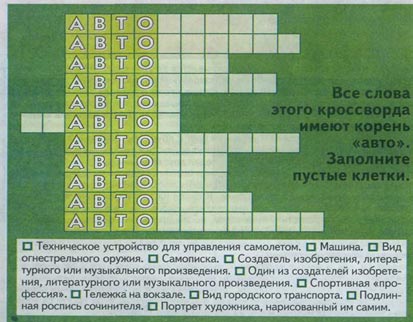 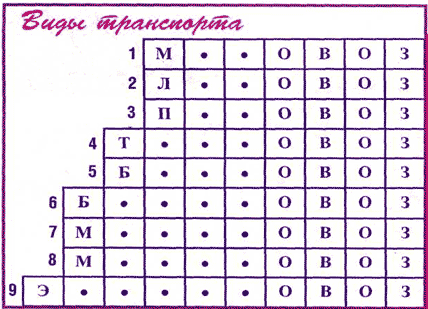 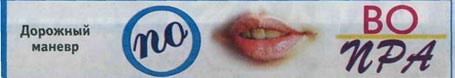 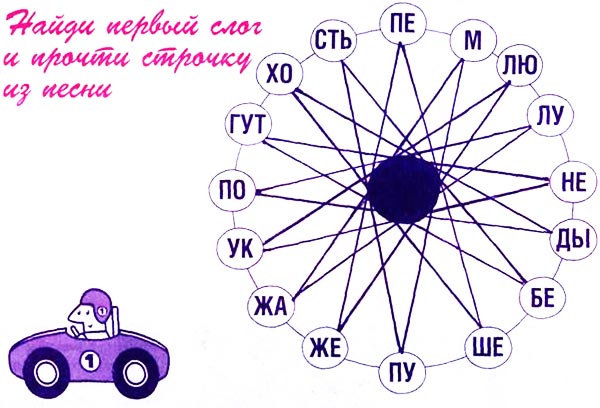 Ответ: «Пусть бегут неуклюже пешеходы по лужам»Загадки:Тормози скорей шофер!
Можно врезаться в забор!
Кто нам путь загородил
И дорогу перекрыл(Железнодорожный переезд без шлагбаума)Чудо конь велосипед,
Можно ехать или нет?
Странный этот синий знак,
Не понять его никак!(Велосипедная дорожка)Видно строить будут дом –
Кирпичи висят кругом.
Но у нашего двора
Стройплощадка не видна.(Въезд запрещён)Белый круг с каемкой красной –
Значит, ехать не опасно.
Может и висит он зря?
Что вы скажете друзья?(Движение запрещено)Скоро будет огород –
Знак об этом знать дает.
Если есть с собой лопата,
Вас там ждут всегда, ребята!(Дорожные работы)Можно встретить знак такой
На дороге скоростной,
Где больших размеров яма
И ходить опасно прямо,
Там где строится район,
Школа, дом иль стадион.(Движение пешеходов запрещено)Под этим знаком, как ни странно,
Все ждут чего-то постоянно.
Кто-то сидя, кто-то стоя…
Что за место здесь такое?(Место остановки автобуса)Перемолвились машины:
Остудить пора бы шины,
Остановимся, где сквер!
Но вмешалась буква «Эр»:
Только я могу решить,
Где стоянку разрешить!(Место стоянки)Ходят смело млад и стар,
Даже кошки и собаки.
Только здесь не тротуар,
Дело все в дорожном знаке.(Пешеходная дорожка)7. Итог урокаСлайд 20Взрослым и ребятам
Надо точно знать, 
Что правила движения
Лучше выполнять!